.Intro:  40ct   *(1-Restart) (1-Tag)Sequence-A,A, A,A, A,A, A,A16* B(Tag)A, B16Part-A: 32 countsSec-A1)Walk,Walk,Shuffle Forward,Lindy Left.Sec-A2)Step Together,Shuffle Right,Sailor 1/4 turn left,Cross,Step.* *(Restart here with part B on 8th rotation facing 3:00)Sec-A3)Step Lock,Step Lock Step Right,Step Lock Step Left,Step ½ Left.Sec-A4)Side Rock Cross & Cross,Lindy L with ¼ turn R.** **(styling for 7,8-lean back on 7 allowing L heel to come up then step heel down on 8)Part B: 32 countsSec-B1) Walk,Walk,Shuffle Forward,Vine L.Sec-B2)Vine R w/Cross,Side,¼ turn,Cross,Point.Sec-B3)Weave,point,cross point x2.Sec-B4)Step,Point,Point,Touch,Step Touch,Step,Step.Tag)Monterey Left ¼ Turn(Dance will end on 17th count of part B)Almost Love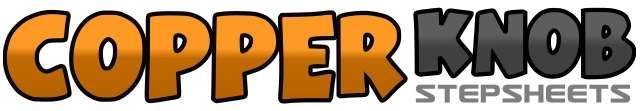 .......Count:64Wall:2Level:Phrased Improver.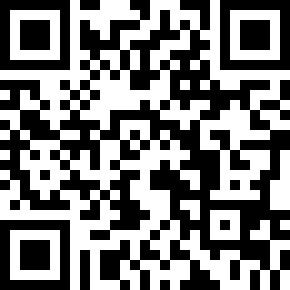 Choreographer:Roger (leftfoot) Hunter (USA) - August 2018Roger (leftfoot) Hunter (USA) - August 2018Roger (leftfoot) Hunter (USA) - August 2018Roger (leftfoot) Hunter (USA) - August 2018Roger (leftfoot) Hunter (USA) - August 2018.Music:Almost Love - Sabrina CarpenterAlmost Love - Sabrina CarpenterAlmost Love - Sabrina CarpenterAlmost Love - Sabrina CarpenterAlmost Love - Sabrina Carpenter........1,2 3&4step R forward,step L forward,step R forward,step L next to R,step R forward.5&6 7,8step L to L,step R next to L,step L to L,rock back on R,recover on L.1,2 3&4step R to R,step L next to R,step R to R,step L next to R,step R to R.5&6 7,8step(sweep) L behind R making ¼ turn L,step R to R,step L in place,.cross R over L,step L to L.1,2 3&4step R forward,step L behind R,step R forward,step L behind R,step R forward5&6 7,step L forward,step R behind L,step L forward,step R forward,pivot ½ turn L1,2 3&8step(rock)R to R,recover on L,step R in front of L,step L to L,.step R in front of L.5&6 7,8step L to L,step R next to L,step L to L ¼ turn to R,step(rock) back on R,,recover on L.1,2 3&4step R forward,step L forward,step R forward,step L next to R,step R forward.5,6,7,8step L to L,step R behind L,step L to L,touch R next to L1,2,3,4step R to R,step L behind R,step R to R,Cross L in front of R.5,6,7,8step R to R,step L to L making ¼ turn L,cross R in front of L,point L to L.1,2,3,4step(cross)L over R,step R to R,step L behind R,point R to R5,6,7,8step forward on R,point L to L,step L forward,point R to R..1,2,3,4step R forward,touch(point) L forward,touch(point) L to side,touch L next to R.5,6,7,8step L to L,touch R next to L,step R to R,step L next to R,(take weight)1,2,3,4touch L toe to L,pivot ¼ turn L on ball of R while stepping L back to R (taking weight).touch R toe to R,touch R next to L